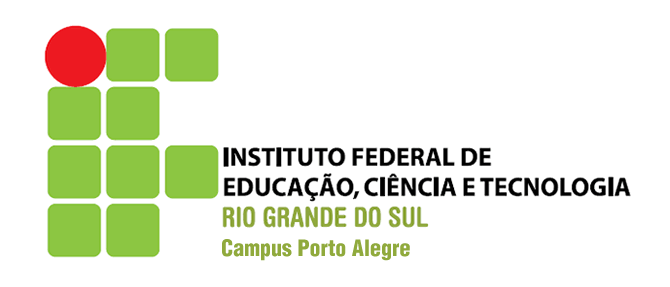 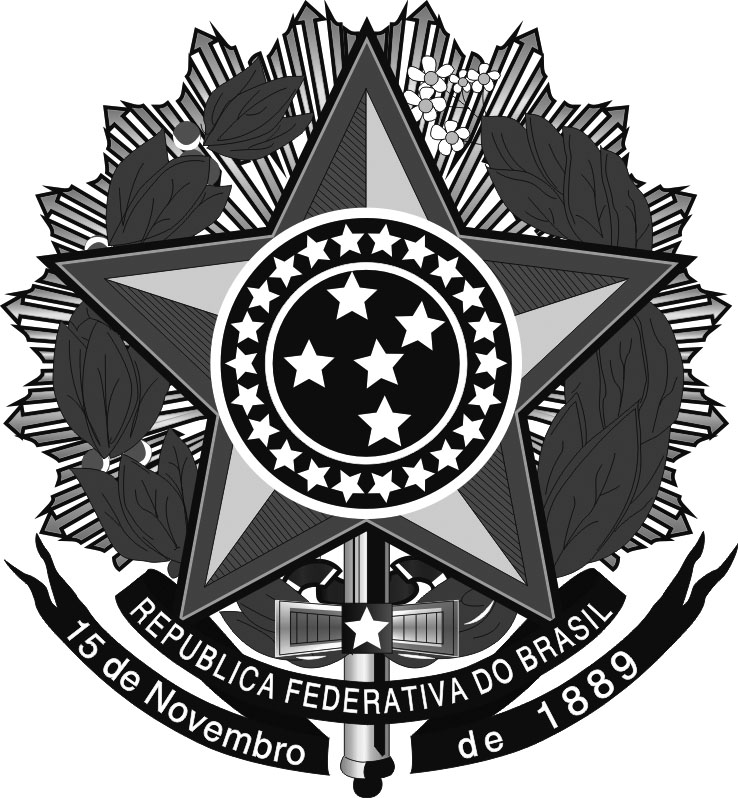 Ministério da EducaçãoSecretaria de Educação Profissional e TecnológicaInstituto Federal de Educação, Ciência e Tecnologia do Rio Grande do SulCâmpus Porto AlegreANEXO VII– Edital -72/2015PROGRAMA DE BENEFÍCIOS - ASSISTÊNCIA ESTUDANTIL 2015/2DECLARAÇÃO DE CONDIÇÕES DE MORADIAEu,RG                                      , CPF:                                                      , declaro sob as penas das Leis Civil e Penal que estou domiciliado no endereço  	                                                                                      na cidade de  	           . Declaro ainda, que meus custos com moradia perfazem um total de R$  	           .Assumo a responsabilidade de informar imediatamente ao Instituto Federal do Rio Grande do Sul – Campus Porto Alegre, alteração dessa situação, apresentando documentação comprobatória.Porto Alegre,         /       /        .Assinatura do(a) declaranteInstituto Federal de Educação, Ciência e Tecnologia – Câmpus Porto AlegreRua Cel. Vicente, 281, Centro Histórico – Porto Alegre/RS CEP 90030-040 – www.poa.ifrs.edu.br